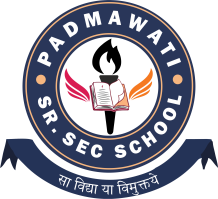 ACTIVITY PLANNERAugust, 2023-2024Class 1 & 2Dear parents,Competitions and activities in schools play a crucial role in the overall development and growth of students. They go beyond traditional academic learning and offer a range of benefits that contribute to a well-rounded education. So you are requested to make your child participate in all the activities and competitions.ACTIVITY PLANNERAugust, 2023-2024Class 3 to 5Dear parents,Competitions and activities in schools play a crucial role in the overall development and growth of students. They go beyond traditional academic learning and offer a range of benefits that contribute to a well-rounded education. So you are requested to make your child participate in all the activities and competitions.ACTIVITY PLANNERAugust, 2023-2024Class 6 to 8Dear parents,Competitions and activities in schools play a crucial role in the overall development and growth of students. They go beyond traditional academic learning and offer a range of benefits that contribute to a well-rounded education. So you are requested to make your child participate in all the activities and competitions.DATESPECIAL DAYS OF THE MONTHDates the activities or competitions will be conducted & things required .03 Aug15 Aug30 Aug29 AugWorld Sanskrit DayIndependence DayCCARakshabandhanNational Sports DaySHLOKA RECITATION  1. Learn any two Sanskrit shlokas from any religious book.2. Time duration minimum 2 minutes for each.3. Bring 1 yoga mat.POEM/ SONG RECITATION COMPETITION14 AugTheme Independence DayThings to do:1. Learn  Any 1 Patriotic poem/song2. Prepare a prop accordingly3. Time duration minimum 3 min & max 5 min.My favourite toy/food19 AugThings to do:1. Speak about your favourite toy/food2. Prop is must.3. Time duration minimum 3 min & max 5 min.CARD MAKING 26 AugTheme RakshabandhanBring material as per your choice.BAGLESS DAYNational Sports Day29 AugInter Class CompetitionDATESPECIAL DAYS OF THE MONTHDates the activities or competitions will be conducted & things required .03 Aug06 Aug15 Aug30 Aug29 AugWorld Sanskrit DayHiroshima DayIndependence  Day       CCARakshabandhanNational Sports DaySHLOKA RECITATION  1. Learn any two Sanskrit shlokas from any religious book.2. Time duration minimum 2 minutes for each.3. Bring 1 yoga mat.Peace Dove Activity Bring 1 white a4 sheet.During art period between 01 Aug to O5 AugPOSTER MAKING COMPETITION14 AugTheme- Mere Sapno Ka BharatBring 1 A4 sheet.Other stationery as per your choice.CANVAS PAINTING19 AugBring 1 canvas of any sizePaint BrushesAcrylic paints and other stationeryCanvas stand [optional]RAKHI MAKING26 AugTheme RakshabandhanBring material as per your choice.BAGLESS DAYNational Sports Day29 AugInter Class CompetitionDATESPECIAL DAYS OF THE MONTHDates the activities or competitions will be conducted & things required .03 Aug06 Aug10 aug 15 Aug26 Aug30 Aug 29 AugWorld Sanskrit DayHiroshima DayWorld Biofuel DayIndependence DayWomen’s Equality DayRakshabandhanNational Sports Day SHLOKA RECITATION  1. Learn any two Sanskrit shlokas from any religious book.2. Time duration minimum 2 minutes for each.3. Bring 1 yoga mat.Peace Dove Activity Bring 1 white a4 sheet.During art period between 01 Aug to O5 AugDuring Science Class.Kindly contact your science teacher  for this activity.QUIZ CONTEST14 AugTheme- Incredible IndiaTopicsCultural Diversity of IndiaHistorical Heritage:Indian CuisineTraditional Arts and CraftsBollywood and Indian CinemaIndian LiteratureQUOTES WRITING19 AugTheme- Women’s Equality BAGLESS DAYNational Sports Day29 AugInter House CompetitionSCRAP BOOK MAKINGTheme- Rakshabandhan26 AugBring photos of your siblings.Rest of the material as per your choice